Loqate, A GBG Solution Release Notes2020Q3.0 Major ReleaseCase ResolutionsPlease visit http://support.loqate.com/2020q3-0-resolved-cases/ for a list of cases resolved in this release. If you would like more details on any of the solved cases listed, please contact support@loqate.com for further information. Install Manager ImprovementsMd5sumInstall Manager version 13.0.0 makes improvements to the way the md5sum are processed. Md5sums to files (data files, certification data files, and certification library files – server version) will now be processed after the datapacks are downloaded. In previous install manager versions, both the server and local data files were created at the same time, only the timestamp will be slightly earlier compared to the local md5sum version. Local API ImprovementsServer Option: IgnoreUnmatchedWhen using the server option IgnoreUnmatched, in the Loqate Demonstration UI (lqtDemo.exe), users may have seen empty results. This is now resolved and IgnoreUnmatched will function as expected. Additional information on how to use this server option can be found on the support site here. Alignment ImprovementsUsers may experience unexpected behavior with PO Box results when the correct postal codes were included. This is resolved and PO Box will now return the expected addresses. Certification Expiration DatesIf you have purchased either the CASS (USA) or AMAS (Australia) certified products, please be aware that the datasets have expiration dates set by the respective postal authorities. Please ensure that you have the latest library and data installed to avoid loss of service through these products.Please check Install Manager for the latest versions of AMAS and CASS. For more information on expiry date checking for CASS and AMAS, please refer “Usage expiration” section in https://support.loqate.com/documentation/local-apis/cass-overview-2/ and https://support.loqate.com/address-matching-approval-system-amas/Country Improvement Program (PDH)The following section will display the changes made during the country improvement program.For more details on our Country Improvement Program, please visit the support site here. ANGUILLAThe PDH process corrected alignment issues within the AdministrativeArea and Locality fields. Users may have seen incorrect PostalCodes in the previous release; this issue is resolved in the 2020Q3.0 major release.  ARGENTINA In the 2020QQ3.0 major release, Ciudad Autónoma de Buenos Aires AdministrativeArea now contains only the Locality - Ciudad Autónoma Buenos Aires. This release also makes corrections to the alignment in which the previous Dependent Localities under Comuna SubAdministrativeArea are now under it.
ARMENIA The PDH process made improvements to the English transliteration alias within the thoroughfare field.NORWAYIn 2020Q3.0 release, PDH made changes to the AdministrativeArea and SubAdministrativeArea fields. Due to changes made by Norwegian authorities that were effective from January 2020, the following changes are now available in the Norway PDH data.Examples of AdministrativeArea that merged include: Aust-Agder and Vest-Agder has combined together and become Agder Vestfold and Telemark has combine and become Vestfold Og Telemark Nord-Trondelag and Sor-Trondelag has combined and become Trondelag Examples of SubAdministrativeArea that merged include: Jondal and Odda has becoming part of Ullensvang in Administrative Area of Vestland Svelvik in Administrative Area of Vestfold Og Telemark has merged with Drammen in Viken Forde, Gaular, Jolster and Nautsdal have combined together and formed a new Sub Administrative Area named Sunnfjord located in Vestland Knowledge Base & Reference Data UpdatesThe table below shows which countries have been updated, and how, in this release.If there is a PDH in the reference data column, this shows a country was included in the country improvement project. Reference Data = 154 CountriesLexicons = 27 CountriesContext Rules = 2 CountriesPDH = 2 CountriesInstallation InstructionsThe 2020Q3.0 release makes improvements to the performance of the verification process and the quality of the results. Please remember to update both the program files and the reference data. The improvements are tied to the data in the Global Knowledge Repository and the Local API. If you need any assistance with the upgrade of the Local API or the data update process, please contact GBG Loqate Support.The setup wizard for the Local API can be obtained from our SFTP server. Please contact your account manager to retrieve the SFTP information. If you do not know who your account manager is, please contact the support team at support@loqate.com.GBG Loqate data packs can be downloaded and installed using the Install Manager. This is a component you will need to select during the installation of the Local API as shown below.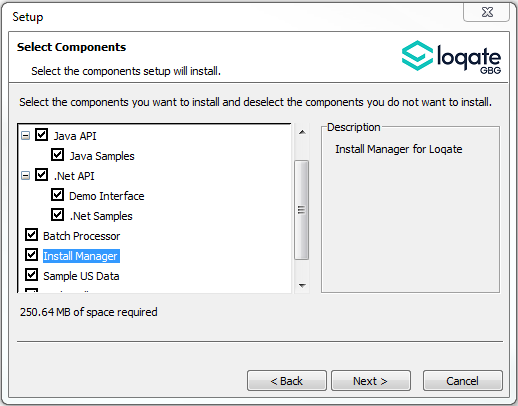 Standard GBG Loqate Installation (Multi-Threaded)Download the contents of the 2020Q3.0/app-installer-mt.Check the MD5 checksums to ensure that the download has been successful.Run the relevant Loqate Local API installer. Please note you may need to add execute privileges to the relevant installer when using Linux.  Make sure the option “Install Manager” is selected for installation.Execute the Install Manager script (InstallManager.bat on Windows and InstallManager.sh on other Linux/Unix platforms) and install the data.  For further details, please review the 2020Q3.0   Installation Instructions document.Run the relevant Global Knowledge Repository installer. Please note you may need to add execute privileges when using Linux.Standard GBG Loqate Installation (Single-Threaded)Download the contents of the 2020Q3.0/app-installer-st.Check the MD5 checksums to ensure that the download has been successful.Run the relevant Loqate Local API installer. Please note you may need to add execute privileges to the relevant installer when using Linux. Make sure the option “Install Manager” is selected for installation.Execute the InstallManager script (InstallManager.bat on Windows and InstallManager.sh on other Linux/Unix platforms) and install the data. For further details, please review the 2020Q3.0 Installation Instructions document.Run the relevant Global Knowledge Repository installer. Please note you may need to add execute privileges when using Linux.SFTP Server ContentsPlease see https://support.loqate.com/release-information/2020q3-0-major-release/2020q3-0-directory-filename-updates-release-sftp/ for more information about the file contents for this release delivery.Loqate Release DateCertification Expiry Date*AMAS Data2020-05-282020-09-30CASS Data2020-06-152020-09-29*Certification Expiry Date is different from Loqate license key expiry date. The earliest expiry date will apply.*Certification Expiry Date is different from Loqate license key expiry date. The earliest expiry date will apply.*Certification Expiry Date is different from Loqate license key expiry date. The earliest expiry date will apply.Country InformationDescriptionISO2AIISO3AIAAddress FormatOrganizationPostBoxSubBuilding BuildingPremise ThoroughfareDependentThoroughfareDoubleDependentLocalityDependentLocalityLocality PostalCodePDHYesPDH Last Update Date2020-07New SourceNOCountry InformationDescriptionISO2ARISO3ARGAddress FormatOrganizationPostBoxThoroughfare PremiseBuilding SubBuildingFloor SubBuildingType SubBuildingNumber SubBuildingExtra DoubleDependentLocality DependentLocalityPostalCodePrimary PostalCodeSecondary LocalityPDHYes (Refresh)PDH Last Update Date2020-07New SourceNOPre-CountryRefreshPost-CountryRefreshReference Data          rd_AR_ggg.lfsrd_AR_ggg_rg.lfsrd_AR_ggg_r.lfsrd_AR_vfy_ai.lfsrd_AR_vfy.lfsrd_AR_ggg.lfsrd_AR_ggg_rg.lfsrd_AR_ggg_r.lfsrd_AR_vfy_ai.lfsrd_AR_vfy.lfs2020Q2.12020Q3.0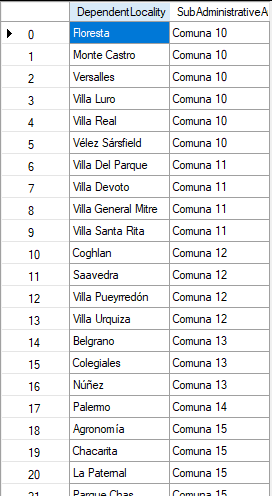 Ciudad Autónoma de Buenos Aires AdministrativeArea consists of Dependent Localities that were listed in a set of Comuna SubAdministrativeArea.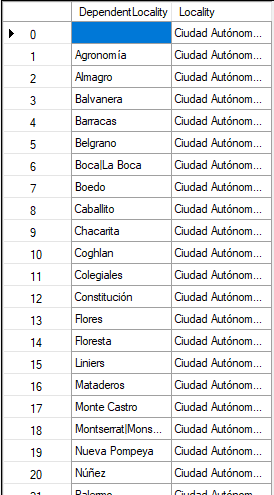 Ciudad Autónoma de Buenos Aires AdministrativeArea now contains only Locality - Ciudad Autónoma Buenos Aires, and the previous Dependent Localities under Comuna SubAdministrativeArea are now under it.Country Information Description ISO2 AM ISO3 ARM Address Format Organization PostBox SubBuilding Building Premise Thoroughfare DependentThoroughfare DoubleDependentLocality DependentLocality PostalCode Locality PDH YesPDH completed date 2020-07 New Source NO Pre-PDH Post-PDH Reference Data           rd_AM_ai.lfs rd_AM.lfs rd_AM_rg.lfs rd_AM_ggg.lfs rd_AM_ggg_rg.lfs rd_AM_vfy_ai.lfs rd_AM_vfy.lfs 2020Q2.12020Q3.0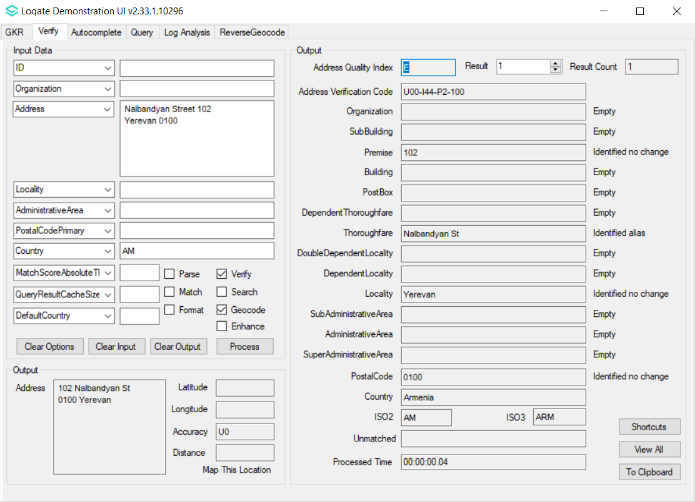 Input thoroughfare with English thoroughfare type (Street) identified. 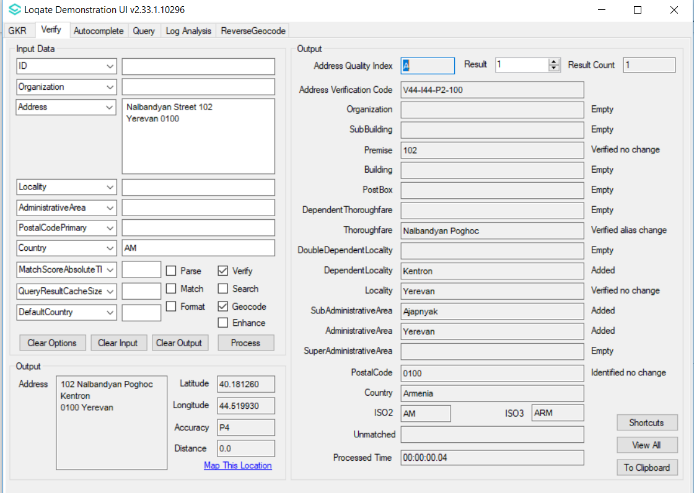 Input thoroughfare with English thoroughfare type verified alias change as the thoroughfare with transliterated thoroughfare type (Poghoc).COUNTRY NAMEISO CODECONTEXT RULESLEXICONSREFERENCE DATAAFGHANISTANAFXÅLAND ISLANDSAXALBANIAALXALGERIADZXAMERICAN SAMOAASXANDORRAADANGOLAAOANGUILLAAIXPDHANTARCTICAAQANTIGUA AND BARBUDAAGXXARGENTINAARXXARMENIAAMXPDHARUBAAWAUSTRALIAAUAUSTRIAATAZERBAIJANAZXBAHAMASBSXBAHRAINBHBANGLADESHBDXBARBADOSBBBELARUSBYBELGIUMBEBELIZEBZXBENINBJXBERMUDABMXBHUTANBTXBOLIVIA (PLURINATIONAL STATE OF)BOXXBONAIRE, SINT EUSTATIUS AND SABABQBOSNIA AND HERZEGOVINABAXBOTSWANABWBOUVET ISLANDBVBRAZILBRBRITISH INDIAN OCEAN TERRITORYIOXBRUNEI DARUSSALAMBNXBULGARIABGBURKINA FASOBFXBURUNDIBICABO VERDECVXCAMBODIAKHXCAMEROONCMXCANADACAXCAYMAN ISLANDSKYCENTRAL AFRICAN REPUBLICCFXCHADTDXCHILECLCHINACNXCHRISTMAS ISLANDCXXCOCOS (KEELING) ISLANDSCCXCOLOMBIACOCOMOROSKMXCONGOCGXCONGO, DEMOCRATIC REPUBLIC OF THECDXCOOK ISLANDSCKXCOSTA RICACRXCÔTE D'IVOIRECIXCROATIAHRXCUBACUXCURAÇAOCWXCYPRUSCYXCZECHIACZDENMARKDKDJIBOUTIDJXDOMINICADMXXDOMINICAN REPUBLICDOXECUADORECEGYPTEGEL SALVADORSVEQUATORIAL GUINEAGQXERITREAERXXESTONIAEEXETHIOPIAETXFALKLAND ISLANDS (MALVINAS)FKXFAROE ISLANDSFOXFIJIFJXFINLANDFIFRANCEFRXFRENCH GUIANAGFXFRENCH POLYNESIAPFFRENCH SOUTHERN TERRITORIESTFXXGABONGAXGAMBIAGMXXGEORGIAGEGERMANYDEXXGHANAGHXGIBRALTARGIXGREECEGRGREENLANDGLXGRENADAGDXGUADELOUPEGPGUAMGUXGUATEMALAGTXGUERNSEYGGXGUINEAGNXGUINEA-BISSAUGWXGUYANAGYHAITIHTHEARD ISLAND AND MCDONALD ISLANDSHMHONDURASHNHONG KONGHKHUNGARYHUICELANDISINDIAININDONESIAIDIRANIRXIRAQIQXIRELANDIEISLE OF MANIMXISRAELILXITALYITJAMAICAJMJAPANJPJERSEYJEXJORDANJOXKAZAKHSTANKZKENYAKEXKIRIBATIKIXXKOREA (DEMOCRATIC PEOPLE'S REPUBLIC OF)KPXKOREA, REPUBLIC OFKRKUWAITKWXKYRGYZSTANKGXLAO PEOPLE'S DEMOCRATIC REPUBLICLAXLATVIALVLEBANONLBXLESOTHOLSXLIBERIALRXLIBYALYXLIECHTENSTEINLILITHUANIALTLUXEMBOURGLUMACAOMOMADAGASCARMGXMALAWIMWXMALAYSIAMYMALDIVESMVXMALIMLXMALTAMTXMARSHALL ISLANDSMHXMARTINIQUEMQXMAURITANIAMRXMAURITIUSMUXMAYOTTEYTXMEXICOMXMICRONESIA (FEDERATED STATES OF)FMXMOLDOVA, REPUBLIC OFMDXMONACOMCXMONGOLIAMNXMONTENEGROMEXMONTSERRATMSXXMOROCCOMAXMOZAMBIQUEMZMYANMARMMXNAMIBIANAXNAURUNRXXNEPALNPXNETHERLANDSNLNEW CALEDONIANCXNEW ZEALANDNZNICARAGUANINIGERNEXNIGERIANGNIUENUXXNORFOLK ISLANDNFXNORTH MACEDONIAMKXNORTHERN MARIANA ISLANDSMPXNORWAYNOXXOMANOMXPAKISTANPKXPALAUPWXPALESTINE, STATE OFPSXPANAMAPAPAPUA NEW GUINEAPGXPARAGUAYPYPERUPEXXXPHILIPPINESPHPITCAIRNPNXPOLANDPLPORTUGALPTPUERTO RICOPRXQATARQARÉUNIONREXROMANIAROXRUSSIAN FEDERATIONRUXRWANDARWXSAINT BARTHÉLEMYBLSAINT HELENA, ASCENSION AND TRISTAN DA CUNHASHXSAINT KITTS AND NEVISKNXSAINT LUCIALCSAINT MARTIN (FRENCH PART)MFXSAINT PIERRE AND MIQUELONPMXSAINT VINCENT AND THE GRENADINESVCXSAMOAWSXSAN MARINOSMSAO TOME AND PRINCIPESTXSAUDI ARABIASASENEGALSNXSERBIARSSEYCHELLESSCXSIERRA LEONESLXSINGAPORESGSINT MAARTEN (DUTCH PART)SXSLOVAKIASKSLOVENIASISOLOMON ISLANDSSBXSOMALIASOXSOUTH AFRICAZASOUTH GEORGIA AND THE SOUTH SANDWICH ISLANDSGSXSOUTH SUDANSSXSPAINESXSRI LANKALKXSUDANSDXSURINAMESRXSVALBARD AND JAN MAYENSJXSWAZILANDSZXSWEDENSESWITZERLANDCHSYRIAN ARAB REPUBLICSYXTAIWANTWTAJIKISTANTJXTANZANIA, UNITED REPUBLIC OFTZXTHAILANDTHTIMOR-LESTETLXTOGOTGXTOKELAUTKXXTONGATOXTRINIDAD AND TOBAGOTTXTUNISIATNXTURKEYTRTURKMENISTANTMXTURKS AND CAICOS ISLANDSTCXTUVALUTVXXUGANDAUGUKRAINEUAUNITED ARAB EMIRATESAEUNITED KINGDOMGBXUNITED STATES MINOR OUTLYING ISLANDSUMXUNITED STATES OF AMERICAUSXXURUGUAYUYUZBEKISTANUZXVANUATUVUXVATICAN CITYVAVENEZUELA (BOLIVARIAN REPUBLIC OF)VEVIET NAMVNVIRGIN ISLANDS (BRITISH)VGXVIRGIN ISLANDS (U.S.)VIXWALLIS AND FUTUNAWFXWESTERN SAHARAEHYEMENYEXZAMBIAZMXZIMBABWEZWX